Об утверждении отчета о ходе реализации Муниципальной программы «Культура Аскизского района» за 2023 годВ соответствии с постановлением Администрации Аскизского района от 30.03.2021 г. № 234-п «Об утверждении Порядка разработки, утверждения, реализации и проведения оценки эффективности муниципальных программ», руководствуясь ст.ст. 35, 40 Устава муниципального образования Аскизский район от 20.12.2005 г., Администрация Аскизского района Республики Хакасия постановляет:1. Утвердить прилагаемый отчет о ходе реализации Муниципальной программы «Культура Аскизского района» за 2023 год.2. Начальнику Управления культуры администрации Аскизского района (К.В. Барашкова) продолжить работу по реализации Муниципальной программы «Культура Аскизского района».3. Направить настоящее постановление для опубликования в редакцию газеты «Аскизский труженик» и разместить на официальном сайте Администрации Аскизского района Республики Хакасия.Глава Администрации                                                                         А.В. Челтыгмашев                                                                               Приложение  к постановлению                                                                               Администрации Аскизского района                                                                               Республики Хакасия                                                                               от 15.04.2024 № 284-пОтчет о ходе реализации Муниципальной программы «Культура Аскизского района» за 2023 год	В целях создания благоприятных условий для сохранения и развития культуры Аскизского района постановлением Администрации Аскизского района Республики Хакасия от 13.11. 2020 года № 866 – п утверждена Муниципальная программа «Культура Аскизского района» (далее Программа). В Программу внесены изменения постановлениями Администрации Аскизского района Республики Хакасия: от 30.12.2020 № 1038-п, от 12.03.2021 № 183-п, от 23.03.2021 № 211-п, от 24.06.2021 № 434-п, от 13.10.2021 № 756-п, от 31.12.2021 № 969-п, от 17.10.2022 № 811-п, от 30.12.2022 № 1057-п.Основными задачами реализации Программы являются: - создание условий для повышения качества и разнообразия услуг, предоставляемых в сфере культуры и искусства, поддержка наиболее значимых проектов творческих коллективов района;- совершенствование музейной деятельности в целях улучшения условий для сохранения, изучения и популяризации культурных ценностей, хранящихся в фондах музея района;- повышение доступности и качества библиотечных услуг в районе; создание условий для улучшения доступа граждан к информационным и документальным ресурсам библиотек; формирование и обеспечение сохранности библиотечного фонда;- развитие системы дополнительного образования в сфере культуры и искусства.	Решение указанных задач осуществлялось в рамках реализации входящих в Программу подпрограмм с установленными целями и финансированием: «Развитие культуры и искусства Аскизского района», «Популяризация и развитие музейного дела в Аскизском районе», «Поддержка и развитие библиотечного обслуживания населения в Аскизском районе», «Сохранение и развитие дополнительного образования в сфере культуры и искусства в Аскизском районе»Объем финансирования за 2023 годПо разделу 0800 «Культура и кинематография» расходы произведены в сумме 71208,8 тыс. рублей при плане 69052,3тыс. рублей (103,1%). По подразделу 0801 «Культура» расходы составили 68334,7 тыс. рублей при плане 66157,1 тыс. рублей (103,3 %) в том числе:- содержание РЦКД –14672,9 тыс. рублей при плане 15227,3 тыс. рублей (87,2%);- содержание музеев –11994,8 тыс. рублей при плане 12 336,2 тыс. рублей (97,2%);- содержание районной библиотеки – 28 304,9 тыс. рублей при плане 24 501,6 тыс. рублей (115,5 %);Государственная поддержка отрасли культуры (книжный фонд) при плане 196,10 тыс. рублей (ФБ 174,70 тыс. рублей, РБ 19,40 тыс. рублей, МБ 2,00 тыс. рублей) финансирование составило 196,10 тыс. рублей (ФБ 174,70 тыс. рублей, РБ 19,40 тыс. рублей, МБ 2,00 тыс. рублей);- государственная поддержка отрасли культуры (реконструкция и (или) капитальный ремонт региональных и муниципальных детских щкол искусств (Бельтирская ДШИ и В -Тейская ДШИ) при плане 6 732,00тыс. рублей (ФБ 5998,10 тыс. рублей, РБ 666,50 тыс. рублей, МБ 67,40 тыс. рублей), финансирование составило 6 731,90 тыс. рублей;- реализация мероприятий по укреплению материально-технической базы муниципальных учреждений культуры при плане 1 246,50 тыс. рублей (РБ 1234,00 тыс. рублей, МБ 12,50 тыс. рублей) финансирование составило 1 246,40 тыс. рублей;     -  реализация мероприятий, направленных на развитие музеев под открытым небом, в том числе разработка проектно-сметной документации при плане 2 054,70 тыс. рублей (РБ 2 034,10 тыс. рублей, МБ 20,00 тыс. рублей) финансирование составило 1 246,40 тыс. рублей.- мероприятия по поддержке и развитию культуры, искусства, кинематографии, средств массовой информации и архивного дела профинансировано 3 862,70 тыс. рублей при плане 3 862,70 тыс. рублей (2 514,00 тыс. рублей иные межбюджетные трансферты Верх- Аскизскому сельсовету на капитальный ремонт ДК, 1 348,70 тыс. рублей приобретение и установка оборудования при строительстве фонтана в муниципальном парке).По подразделу 0804 «Другие вопросы в области культуры и кинематографии» расходы произведены в сумме 2 874,1 тыс. рублей при плане 2895,2 тыс. рублей (99,3 %) из них:- мероприятия по поддержке и развитию культуры, искусства, кинематографии, средств массовой информации и архивного дела –2 874,10 тыс. рублей при плане     2 895,20 тыс. рублей (99,3 %) (в том числе: Проведение районного конкурса патриотической песни «Виктория» среди культурно-досуговых учреждений Аскизского района – 25,00 тыс. рублей; участие делегации Аскизского района в Республиканском празднике «Чыл Пазы» - 27,20 тыс. рулей; проведение районного молодёжного конкурса «Алып оол», «Хозан Чылы» в рамках районного праздника «Чыл Пазы», - 30,00 тыс. рублей; проведение VII районной интеллектуальной викторины «Своя игра» среди работников культуры Аскизского района – 7,00 тыс. рублей, проведение Дня горлового пения «Зов степных кочевников» 7,00 тыс. рублей; проведение районного краеведческого конкурса Маяк поколений – 5, 00 тыс. рублей; проведение традиционного вечера сатиры и юмора (В объятиях родного языка) 7,00 тыс. рублей; реализующих общеразвивающие образовательные программы «Юные  созвездия» 30,00 тыс. рублей; районный фестиваль «Таланты земли Аскизской» 50,00 тыс. рублей, празднование 78-ой годовщины Победы «Про беда остается молодой» 125, 70 тыс .рублей, районный конкурс «Главные танцы» 22,50 тыс. рублей, открытие VI районного конкурса «Ретро-концерт» 27,50 тыс. рублей, рапроведение мероприятия «Своя игра» среди работников администрации Аскизского района (Музей им. Н.Ф. Катанова) 7,00 тыс. рублей, проведение ежегодного мероприятия «Айран Сузы» 30,00 тыс. рублей, проведение гастрономического фестиваля «Асхыс тади» 90,00 тыс. рублей, проведение всероссийской акции «Библионочь», «Библиосумерки», «Неделя детской и юношеской книги» 34,00 тыс. рублей, вечер юмора на хакасском языке «Тореен тилим хучаанда» 7,00 тыс. рублей, проведение районного библиотечного фестиваля «Ирбен оттын тойы» 30,00 тыс. рублей, закрытие районного конкурса «Ретро-концерт 2023» 95,00 тыс. рублей, участие в Республиканском празднике «Уртун Тойы» 30,00 тыс. рублей, проведение X районной интеллектуальной викторины «Своя игра» среди обучающихся школ Аскизского района 5,00 тыс. рублей, юбилей Бельтирской библиотеки 50,00 тыс. рублей, Бирикчульской библиотеки 50,00 тыс. рулей, юбилей Катановской библиотеки 50, 00 тыс. рублей, юбилей Сафроновской библиотеки 50,00 тыс. рублей, Книга столетие Аскизскому району 1 507,20 тыс. рублей, проведение новогодних мероприятий 255,00 тыс. рублей), на развитие музеев под открытым небом, юбилейные мероприятия приобретение ОС – 100.00 тыс. рублей.По разделу «Образование»:- дополнительное образование детей – расходы составили 58 716,6 тыс. рублей, при плане 60052, 5 тыс. рублей. (97,8 %).Информация о реализации муниципальной программы«Культура Аскизского района»Отчет об оценке эффективности муниципальной программы«Культура Аскизского района» за 2023 годОценка эффективности Муниципальной программы:1) Подпрограмма 1 «Развитие культуры и искусства Аскизского района»1) О1 = 0,882) О2 = 1, 03) О3 = 3Уровень достигнутых значений целевых индикаторов по подпрограмме:Уо = 1,6Коэффициент Финансового обеспечения подпрограммы:Иб = 0,97Оценка эффективности реализации подпрограммы:Эп = 1,62) «Популяризация и развитие музейного дела в Аскизском районе»Оценка достижения планового значения целевого индикатора:1) О1 = 0,962) О2 = 1,2Уровень достигнутых значений целевых индикаторов по подпрограмме:Уо = 1,08Коэффициент Финансового обеспечения подпрограммы:Иб = 0,92Оценка эффективности реализации подпрограммы:Эп = 1,173) Подпрограмма «Поддержка и развитие библиотечного обслуживания населения в Аскизском районе»Оценка достижения планового значения целевого индикатора:1) О1 = 1,02) О2 = 03) О3 = 1,14) О4 = 5,8Уровень достигнутых значений целевых индикаторов по подпрограмме:Уо = 1,9Коэффициент Финансового обеспечения подпрограммы:Иб = 1,13Оценка эффективности реализации подпрограммы:Эп = 1,684) Подпрограмма «Сохранение и развитие дополнительного образования в сфере культуры и искусства в Аскизском районе»Оценка достижения планового значения целевого индикатора:1) О1 = 1,02) О2 = 0Уровень достигнутых значений целевых индикаторов по подпрограмме:Уо = 0,5Коэффициент Финансового обеспечения подпрограммы:Иб = 0,97Оценка эффективности реализации подпрограммы:Эп = 0,51Общая оценка эффективности реализации Муниципальной программы «Культура Аскизского района»Оценка достижения планового значения целевого индикатора:1) О1 = 1,052) О2 = 1,123) О3 = 3Уровень достигнутых значений целевых индикаторов по подпрограмме:Уо = 1,7Коэффициент Финансового обеспечения подпрограммы:Иб = 1,0Оценка эффективности реализации подпрограммы:Эп = 1,7По результатам проведенной оценки значение эффективности реализации муниципальной программы «Культура» составило 1,7, что означает высокий уровень эффективности и необходимости дальнейшей реализации программы.Начальник Управления культуры                                                                               К.В. Барашкова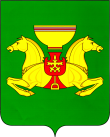 РОССИЙСКАЯ ФЕДЕРАЦИЯАДМИНИСТРАЦИЯАСКИЗСКОГО РАЙОНА РЕСПУБЛИКИ ХАКАСИЯРОССИЙСКАЯ ФЕДЕРАЦИЯАДМИНИСТРАЦИЯАСКИЗСКОГО РАЙОНА РЕСПУБЛИКИ ХАКАСИЯРОССИЯ ФЕДЕРАЦИЯЗЫХАКАС РЕСПУБЛИКАЗЫНЫӉАСХЫС АЙМАFЫНЫӉУСТАF-ПАСТААРОССИЯ ФЕДЕРАЦИЯЗЫХАКАС РЕСПУБЛИКАЗЫНЫӉАСХЫС АЙМАFЫНЫӉУСТАF-ПАСТААПОСТАНОВЛЕНИЕПОСТАНОВЛЕНИЕПОСТАНОВЛЕНИЕ от 15.04.2024с. Аскизс. Аскизс. Аскиз                  № 284-пНаименование основного мероприятия, показателяПлан(тыс. рублей)Факт(тыс. рублей)Процент выполнения, оценка результатов (+ или -)Примечания (причины частичного или полного неисполнения каких-либо основных мероприятий программы, показателей результативности)подпрограмма «Развитие культуры и искусства Аскизского района»подпрограмма «Развитие культуры и искусства Аскизского района»подпрограмма «Развитие культуры и искусства Аскизского района»подпрограмма «Развитие культуры и искусства Аскизского района»подпрограмма «Развитие культуры и искусства Аскизского района»Всего по подпрограмме21165,1020534,997.0 Проведение культурно – массовых мероприятий, выставок815,1814,999,9 Обеспечение деятельности подведомственных учреждений (в сфере культуры и кинематографии (муниципальное задание: зарплата, начисление на заработную плату, услуги связи, коммунальные услуги, приобретение материальных запасов, приобретение основных средств, содержание имущества учреждения, транспортные расходы, прочие услуги)15227,314672,996,4Осуществление отдельных государственных полномочий в сфере социальной поддержки работников муниципальных организаций культуры, работающих и проживающих в сельских населенных пунктах, поселках городского типа110,034,431,3 Иные межбюджетные трансферты на разработку, согласование и утверждение проектно-сметной документации на капитальный ремонт и строительство культурно-досуговых учреждений поселений Аскизского района600,0600,0100,00 Иные межбюджетные трансферты на ремонт культурно-досуговых учреждений поселений Аскизского района2714,02714,0100,0 Укрепление материально-технической базы муниципальных учреждений культуры, приобретение фонтана1348,71348,7100,0 Иные межбюджетные трансферты на празднование юбилейных и памятных дат в поселениях Аскизского района350,0350,0100,0Подпрограмма «Популяризация и развитие музейного дела в Аскизском районе»Подпрограмма «Популяризация и развитие музейного дела в Аскизском районе»Подпрограмма «Популяризация и развитие музейного дела в Аскизском районе»Подпрограмма «Популяризация и развитие музейного дела в Аскизском районе»Подпрограмма «Популяризация и развитие музейного дела в Аскизском районе»Всего по подпрограмме14711,9013602,592,5. Мероприятия по поддержке и развитию музейного дела244,0244,01002. Осуществление отдельных государственных полномочий в сфере социальной поддержки работников муниципальных организаций культуры, работающих и проживающих в сельских населенных пунктах, поселках городского типа77,038,750,33. Обеспечение деятельности подведомственных учреждений (музеи: муниципальное задание: зарплата, начисление на заработную плату, услуги связи, коммунальные услуги, приобретение материальных запасов, приобретение основных средств, содержание имущества учреждения, транспортные расходы, прочие услуги)12336,211994,897,27. Капитальный ремонт автономных учреждений2054,71325,064,5«Поддержка и развитие библиотечного обслуживания населения в Аскизском районе»«Поддержка и развитие библиотечного обслуживания населения в Аскизском районе»«Поддержка и развитие библиотечного обслуживания населения в Аскизском районе»«Поддержка и развитие библиотечного обслуживания населения в Аскизском районе»«Поддержка и развитие библиотечного обслуживания населения в Аскизском районе»Всего по подпрограмме28432,732131,2113,0Укрепление материально-технической базы (подписка, в том числе софинансирование с республиканским бюджетом)1246,51246,41002. Обеспечение деятельности подведомственных учреждений (библиотеки: муниципальное задание: зарплата, начисление на заработную плату, услуги связи, коммунальные услуги, приобретение материальных запасов, приобретение основных средств, содержание имущества учреждения, прочие услуги)24501,028304,9115,53. Осуществление отдельных государственных полномочий в сфере социальной поддержки работников муниципальных организаций культуры, работающих и проживающих в сельских населенных пунктах, поселках городского типа420,0316,375,34 Подключение общедоступных библиотек к сети «Интернет» (в том числе софинансирование с республиканским бюджетом)282,4282,3100,0Реализация мероприятий по поддержке отрасли культуры196,1196,1100,07. Выпуск и издательство краеведческой литературы1708,01707,299,98. Мероприятия по поддержке и развитию культуры, искусства, кинематографии, средств массовой информации и архивного дела78,178,0100«Сохранение и развитие дополнительного образования в сфере культуры и искусства в Аскизском районе»«Сохранение и развитие дополнительного образования в сфере культуры и искусства в Аскизском районе»«Сохранение и развитие дополнительного образования в сфере культуры и искусства в Аскизском районе»«Сохранение и развитие дополнительного образования в сфере культуры и искусства в Аскизском районе»«Сохранение и развитие дополнительного образования в сфере культуры и искусства в Аскизском районе»Всего по подпрограмме66834,565478,598 Обеспечение деятельности подведомственных учреждений (организация дополнительного образования детей: муниципальное задание: зарплата, начисление на заработную плату, услуги связи, коммунальные услуги, приобретение материальных запасов, приобретение основных средств, содержание имущества учреждения, транспортные расходы, прочие услуги59302,757967,097,7 Реализация мероприятий по модернизации региональных и муниципальных детских школ искусств по видам искусств (в том числе софинансирование с федеральным бюджетом)6732,06731,9100,03. Проведение мероприятий50,030,0604. Проведение мероприятий по капитальному ремонту муниципальных школ искусств 749,8749,6100Всего 131144,2131747,1100,5№п/пНаименование показателя,единица измеренияЗначение показателяЗначение показателяЗначение показателя№п/пНаименование показателя,единица измеренияплановое по годамплановое по годамплановое по годам№п/пНаименование показателя,единица измерения2023фактОценка в баллах123451Муниципальная программа «Культура Аскизского района»Муниципальная программа «Культура Аскизского района»Муниципальная программа «Культура Аскизского района»Муниципальная программа «Культура Аскизского района»2Показатель 1 «Уровень удовлетворения качеством предоставляемых услуг в сфере культуру на территории Аскизского района (качеством культурного обслуживания)», процентов81851,053Показатель 2 «Увеличение количества посетителей музеев и библиотек Аскизского района» (в сравнении с 2020 годом), человек160017901,124Показатель 3 «Увеличение числа лауреатов районных, республиканских и всероссийских конкурсов из числа учащихся детских музыкальных школ и школ искусств» (в сравнении с 2020 годом), человек82435Подпрограмма 1 «Развитие культуры и искусства Аскизского района»Подпрограмма 1 «Развитие культуры и искусства Аскизского района»Подпрограмма 1 «Развитие культуры и искусства Аскизского района»Подпрограмма 1 «Развитие культуры и искусства Аскизского района»6Показатель 1.1 «Увеличение количества посещений культурно-досуговых мероприятий в учреждениях культуры района», человек:2800002450750,887Показатель 1.2 ««Увеличение количества мероприятий в досуговых учреждениях культуры Аскизского района», единиц:282028101,08Показатель 1.3 ««Увеличение созданных (реконструированных) и капитально отремонтированных объектов организаций культуры», единиц:133,09Показатель 1.4 «Оказана государственная поддержка лучшим сельским учреждениям культуры», единиц---10Показатель 1.5 «Приобретены передвижные многофункциональные культурные центры (автоклубы) для обслуживания сельского населения Российской Федерации), единиц:---11Подпрограмма 2 «Популяризация и развитие музейного дела в Аскизском районе»Подпрограмма 2 «Популяризация и развитие музейного дела в Аскизском районе»Подпрограмма 2 «Популяризация и развитие музейного дела в Аскизском районе»Подпрограмма 2 «Популяризация и развитие музейного дела в Аскизском районе»12Показатель 2.1 «Увеличение числа посещаемости муниципальных музейных учреждений» (в сравнении с 2020 годом), человек:2502400,9613Показатель 2.2 «Увеличение количества экскурсий, проводимых музеями» (в сравнении с 2020 годом), единиц20241,214Подпрограмма 3 «Поддержка и развитие библиотечного обслуживания населения в Аскизском районе»Подпрограмма 3 «Поддержка и развитие библиотечного обслуживания населения в Аскизском районе»Подпрограмма 3 «Поддержка и развитие библиотечного обслуживания населения в Аскизском районе»Подпрограмма 3 «Поддержка и развитие библиотечного обслуживания населения в Аскизском районе»15Показатель 3.1 «Увеличение количества числа читателей», человек:19150190801,016Показатель 3.2 «Выпуск информационно-библиографических и краеведческих изданий», единиц:20017Показатель 3.3. «Количество посещений организаций культуры по отношению к уровню 2019 года (в части посещения библиотек)», ед.:1201321,118Показатель 3.4 «Поступление в фонды библиотек муниципальных образований и государственных библиотек субъекта Российской Федерации», экземпляров:62836475,819Подпрограмма 4 «Сохранение и развитие художественного образования в сфере искусства и культуры в Аскизском районе»Подпрограмма 4 «Сохранение и развитие художественного образования в сфере искусства и культуры в Аскизском районе»Подпрограмма 4 «Сохранение и развитие художественного образования в сфере искусства и культуры в Аскизском районе»Подпрограмма 4 «Сохранение и развитие художественного образования в сфере искусства и культуры в Аскизском районе»20Показатель 4.1 «Реконструированы и (или) капитально отремонтированы региональные и муниципальные детские школы искусств по видам искусств», единиц.2           21,021Показатель 4.2 «Увеличение количества мероприятий, направленных на повышение уровня профессионального мастерства педагогических работников и исполнительского уровня обучающихся», единиц:200